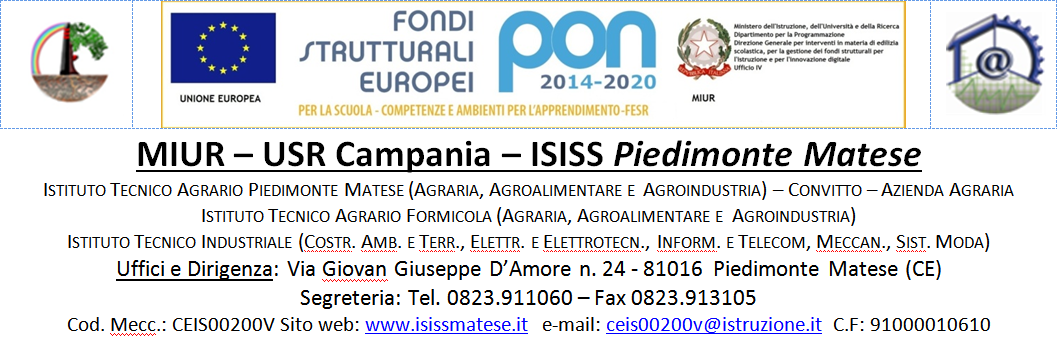 ESAMI PRELIMINARI ALL’ESAME DI STATO A.S. 2016/2017DIARIO PROVE ORALI E PRATICHECl. 5^ Sez. “AC” – ITI “G. Caso”ISTITUTO TECNICO - SETTORE TECNOLOGICO –Indirizzo "COSTRUZIONI, AMBIENTE E TERRITORIO"MERCOLEDÌ 24/05/2017 – ORE 15.00A seguire SCRUTININ.B.: 	Per ragioni contingenti le Commissioni si riservano eventuali integrazioni e/o variazioni.									 IL DIRIGENTE SCOLASTICO								              Prof. Nicolino LOMBARDIProt. n. 3655 – V.11Piedimonte Matese, 11/05/20171PARISI FRANCESCOTopografia – Gestione cantiere e sicurezza ambiente di lavoro – Lingua Inglese2PASCALE ANDREADiritto ed economia – Tecnologie informatiche – Progettazione, costruzioni e impianti – Topografia – Geopedologia, economia ed estimo – Gestione cantiere e sicurezza ambiente di lavoro – Lingua Inglese